Приложение 9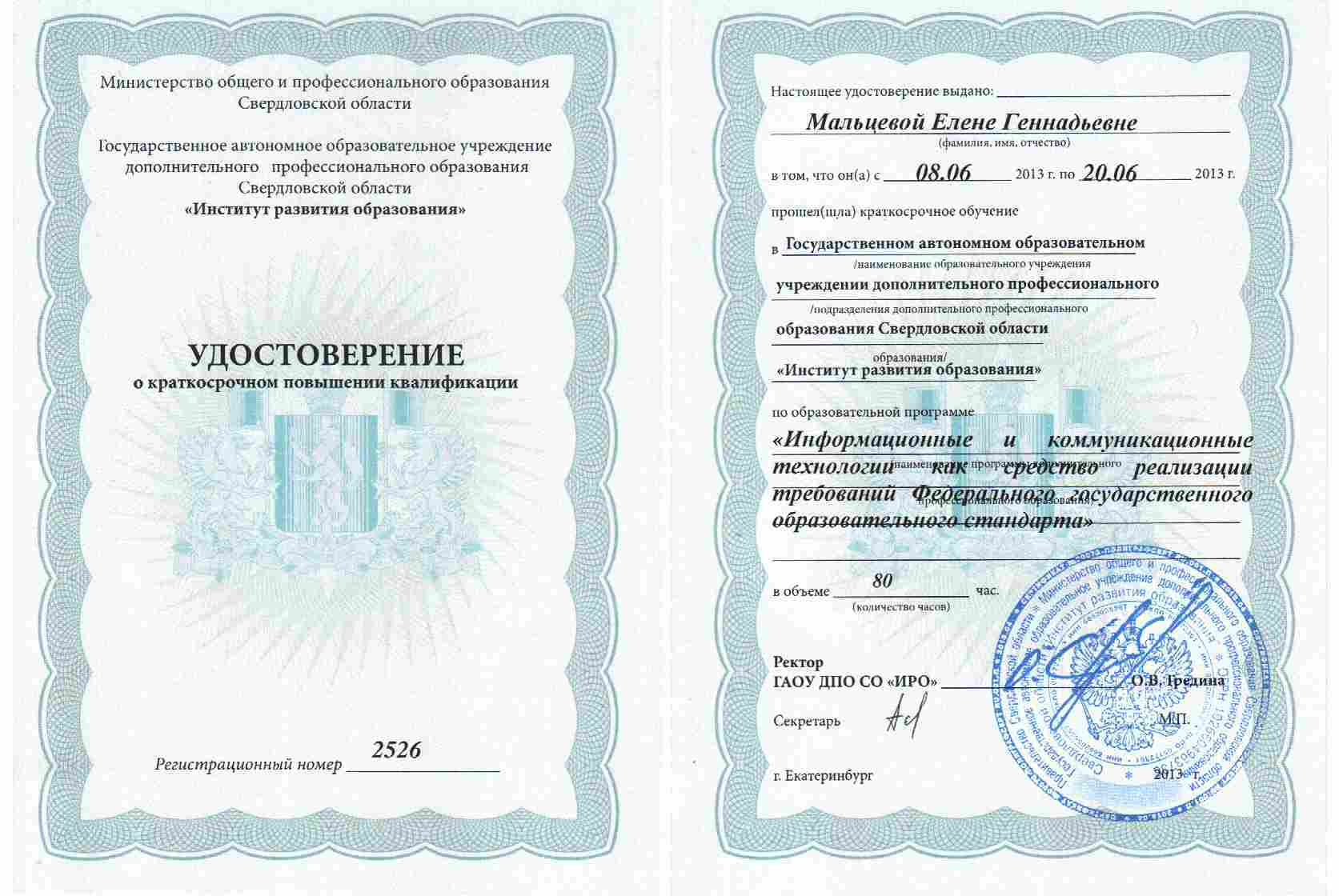 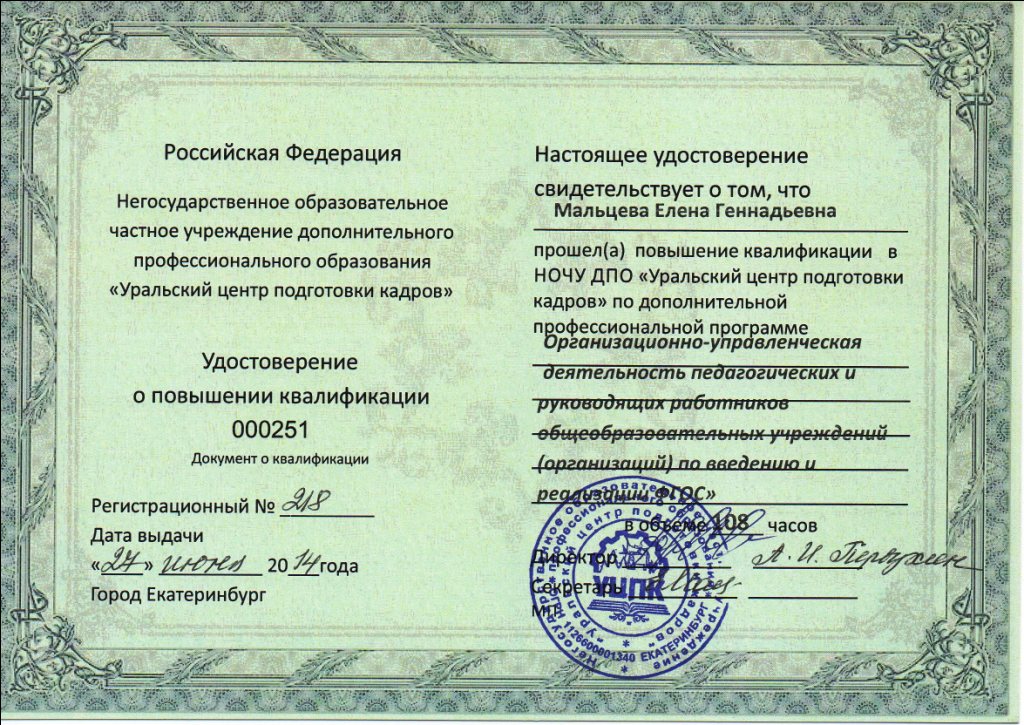 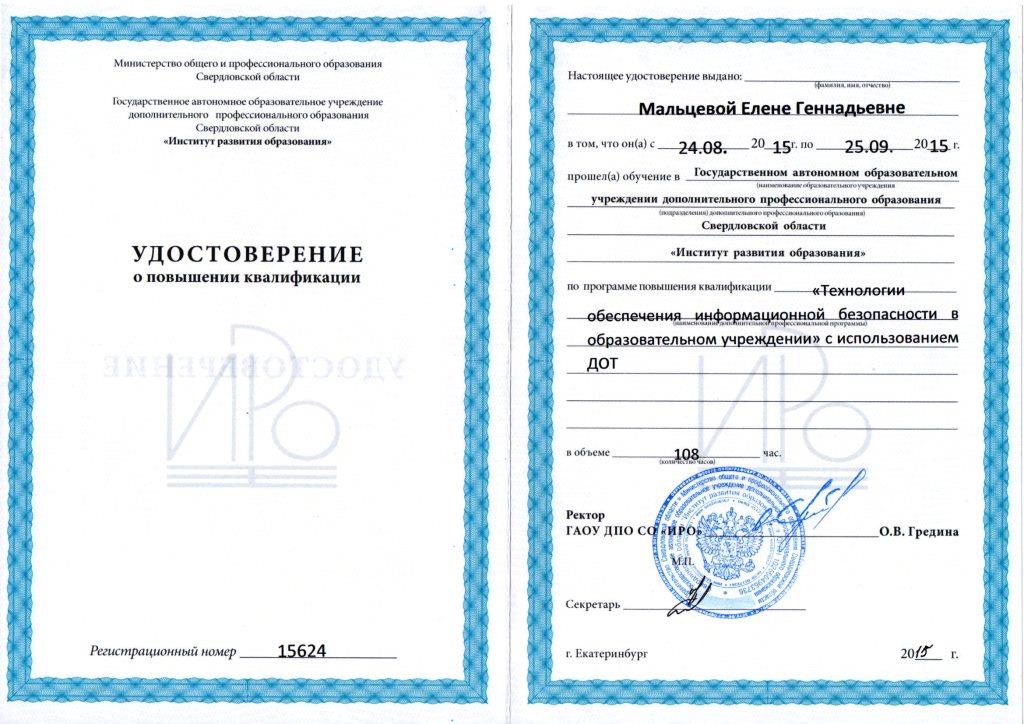 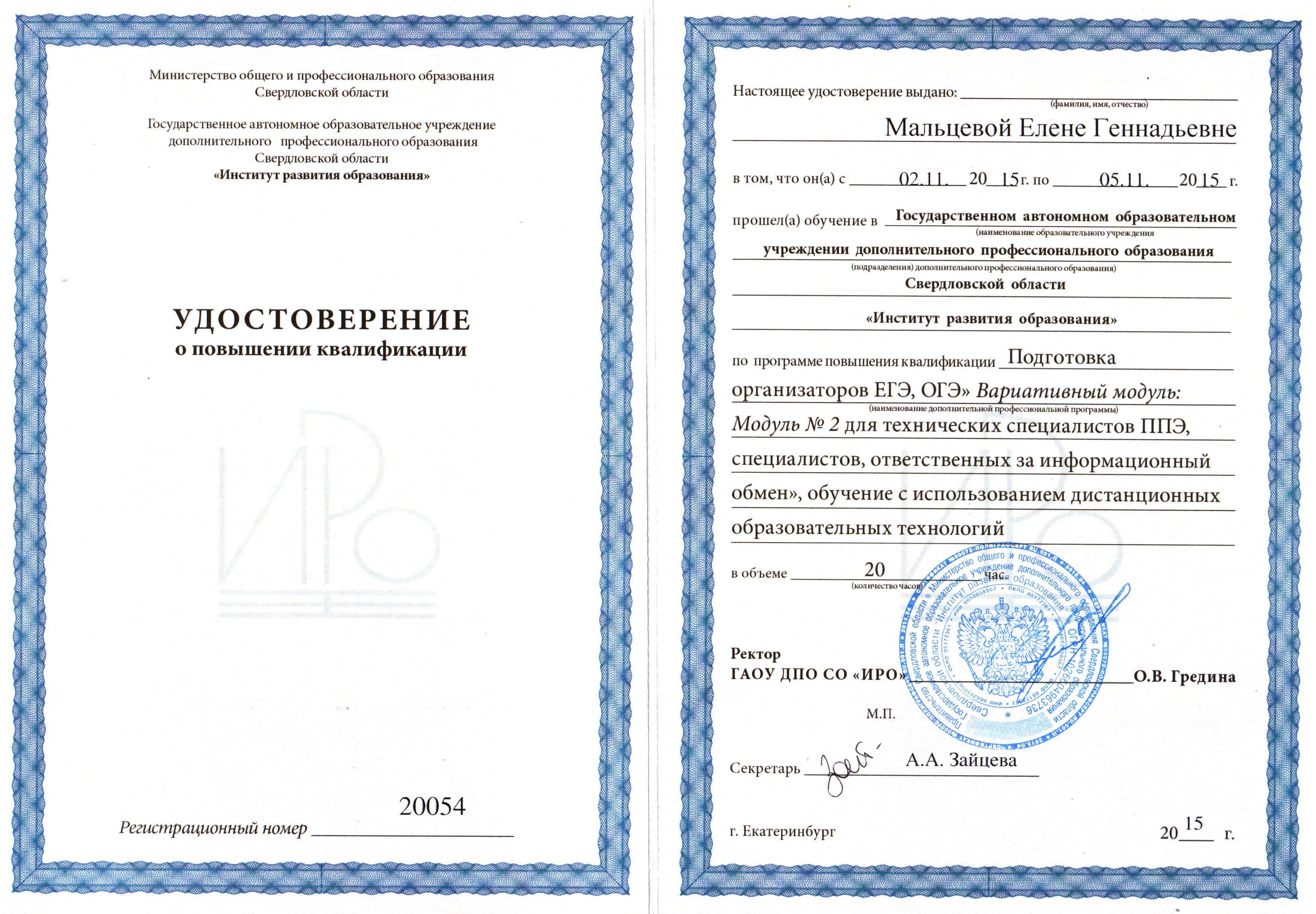 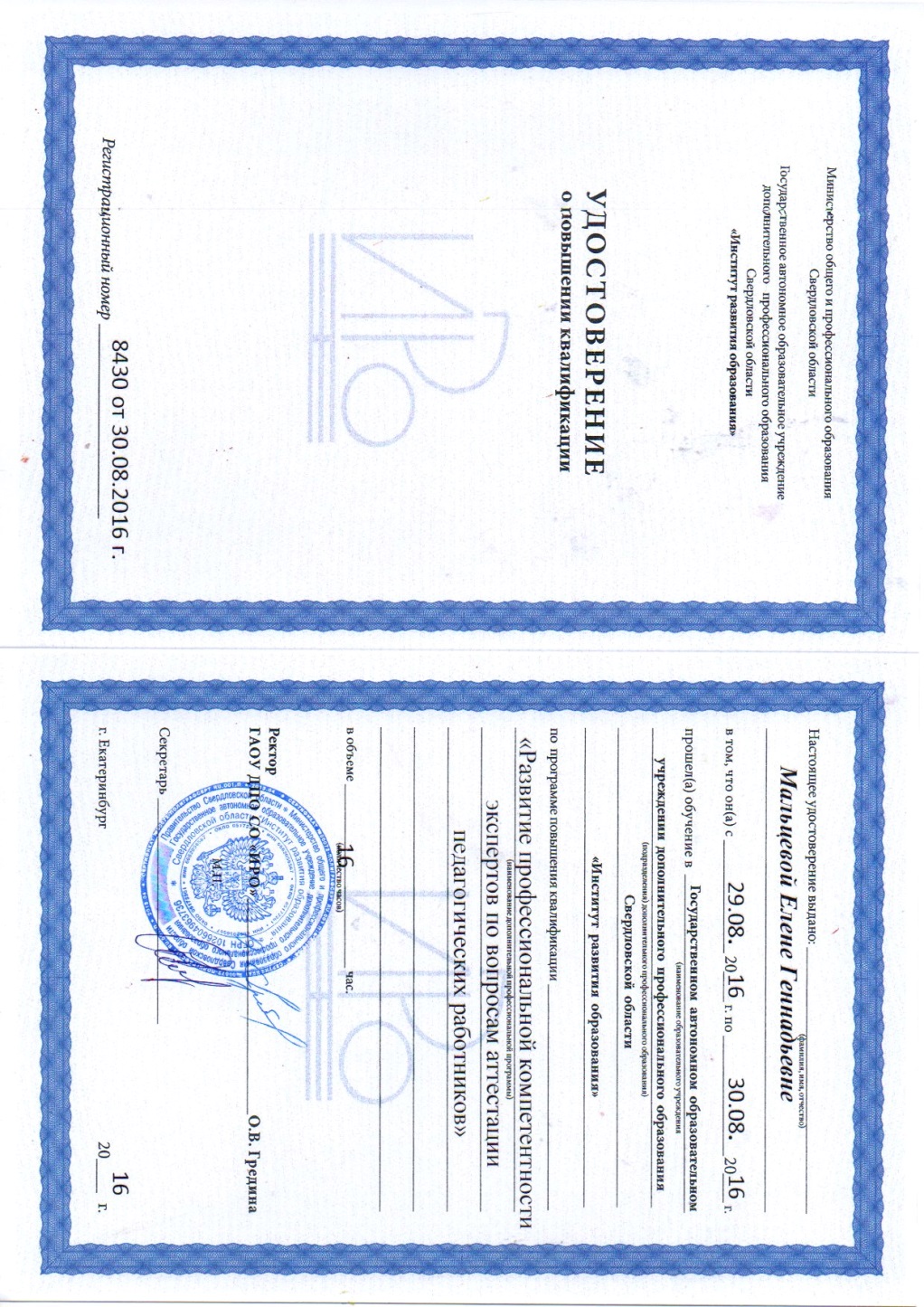 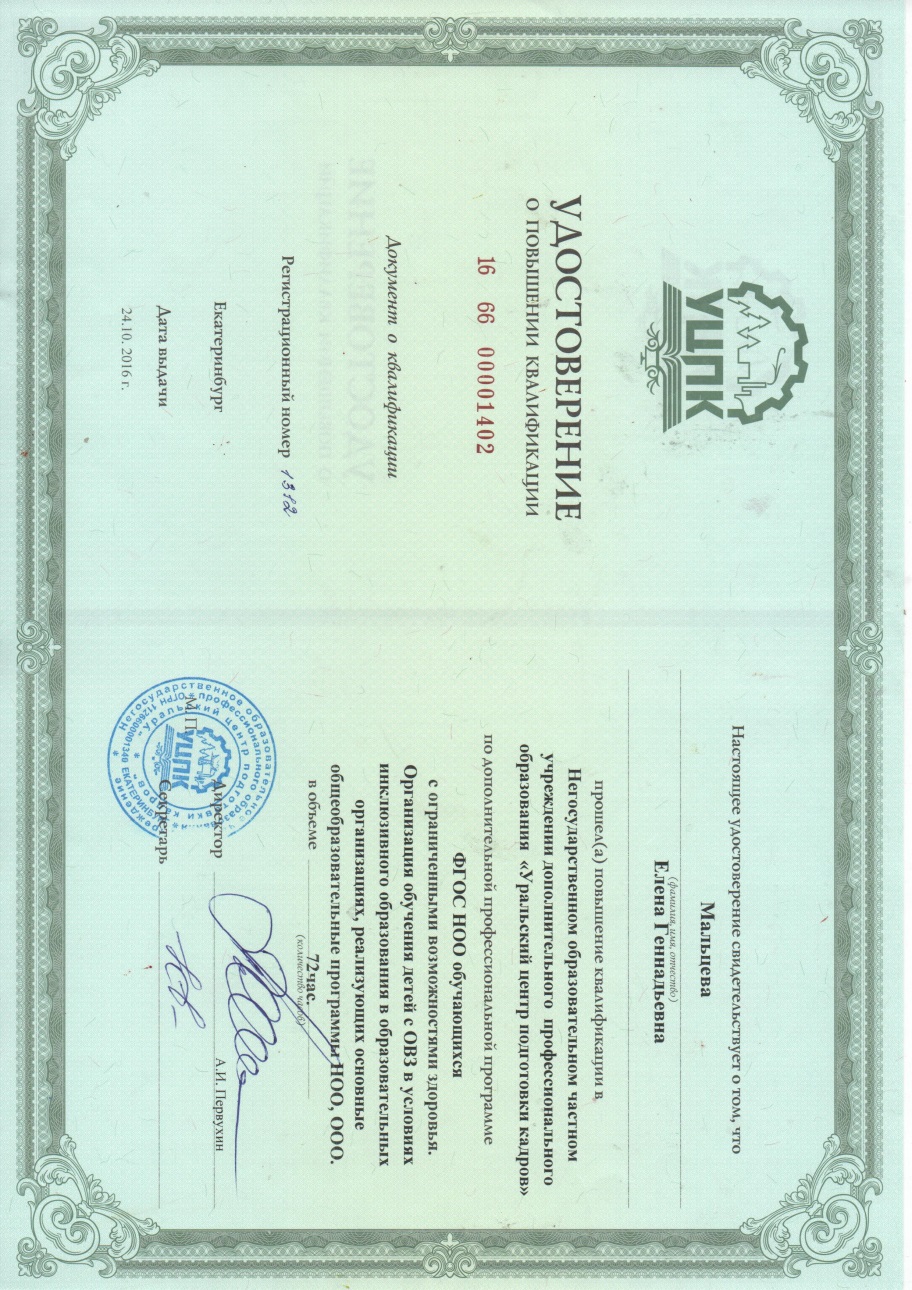 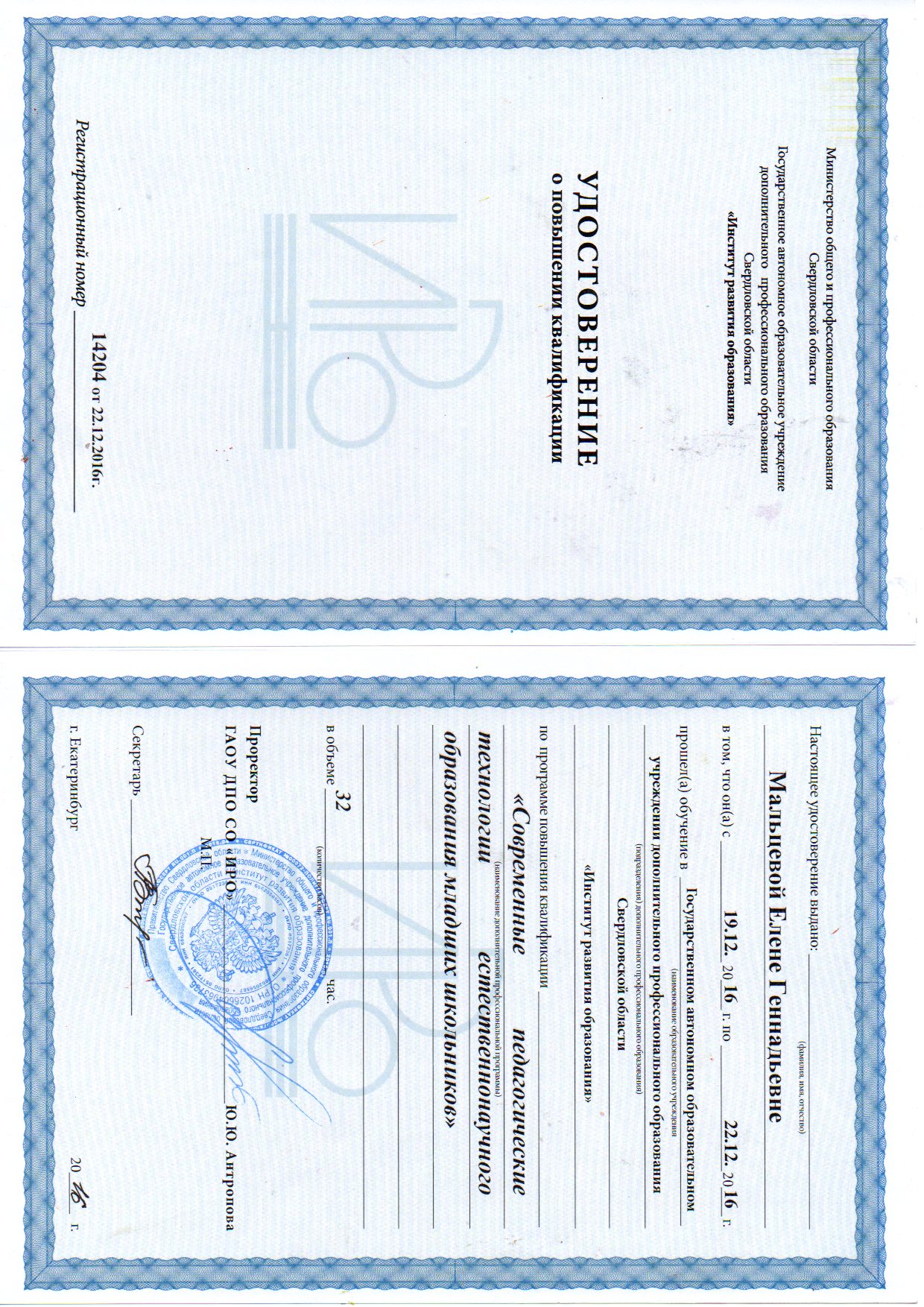 